1753: The story of Mary Squires 		Task: Listen to or read the story of Mary Squires. Make notes about what you can learn from the story in the circles. 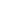 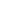 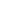 